Nutrition Internship Program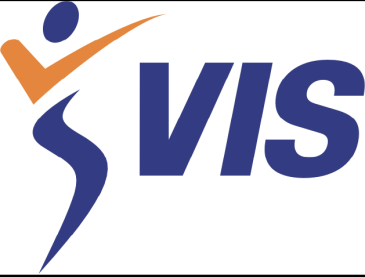 The Victorian Institute of Sport (VIS) is one of Australia’s elite high performance sports training and coaching organisations.  Through promoting their maxim of “Success in Sport and Life” the organisation constantly strives to provide an environment in which talented athletes have the opportunity to excel in both their chosen sport and life in general.  Underpinning this dedication is a strong set of core values that promote excellence, integrity, passion, respect and commitment not only amongst the athletes, but the coaching and support staff equally.POSITION DETAILSPosition SummaryA one year internship to a Provisional or Accredited Sports Dietitian. The successful application will be directly supervised by VIS Nutrition Co-ordinator, Kylie Andrew, to deliver general and specialised nutrition services to VIS athletes; to provide support and work alongside other VIS Sports Dietitians in a range of sports as well as undertaking:Planning and delivery of group education sessions and workshops Research and literature reviews on relative sports nutrition topicsIn-house nutrition education and promotionResource developmentDietary analysis and report writingBody composition monitoringHydration monitoring and formulation of tailored hydration strategies Position reports to: VIS Nutrition Co-ordinator – Kylie AndrewKey relationships: Nutrition Department, Sports Science & Marketing Department 
2.      SELECTION CRITERIA
Title:Nutrition InternDepartment:Nutrition DepartmentPeriod:July 9th 2018 - July 2019, 4-8hrs per weekLocation:Victorian Institute of Sport – Lakeside Stadium; 33 Aughtie Drive, Albert Park VIC 3206Essential requirementsDietetics course as approved by DAAMembership with Sports Dietitians Australia – including successful completion of SDA 4 – day Sports Nutrition Course. Provisional or Accredited Sports Dietitian AccreditationDesirable requirementsISAK Level 1 Anthropometry AccreditationPrevious experience working in a High Performance Sporting environmentWorking with Children CheckInterest and experience in quality improvement activities